Приложениек выписке из реестра лицензий от  "05"  декабря  2023г.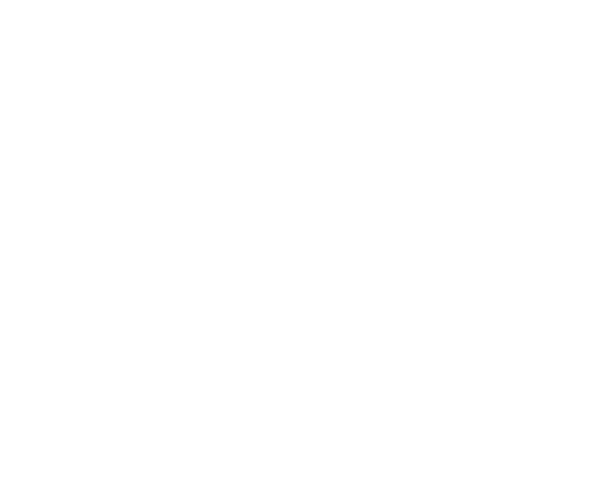 Наименование вида отходаКод отхода по федеральному классификационному каталогу отходовКласс опасности для окружающей средыВиды работ, выполняемые в составе лицензируемого вида деятельностиМесто осуществления деятельности (включая филиалы и обособленные подразделения)лампы ртутные, ртутно-кварцевые, люминесцентные, утратившие потребительские свойства4 71 101 01 52 1IТранспортирование689000, Чукотский автономный округ, г. Анадырь, ул. Отке, д. 55отходы термометров ртутных4 71 920 00 52 1IТранспортирование689000, Чукотский автономный округ, г. Анадырь, ул. Отке, д. 55источники бесперебойного питания, утратившие потребительские свойства4 81 211 02 53 2IIТранспортирование689000, Чукотский автономный округ, г. Анадырь, ул. Отке, д. 55одиночные гальванические элементы (батарейки) никель-кадмиевые неповрежденные отработанные4 82 201 51 53 2IIТранспортирование689000, Чукотский автономный округ, г. Анадырь, ул. Отке, д. 55аккумуляторы компьютерные кислотные неповрежденные отработанные4 82 211 02 53 2IIТранспортирование689000, Чукотский автономный округ, г. Анадырь, ул. Отке, д. 55аккумуляторы стационарные свинцово-кислотные, утратившие потребительские свойства4 82 211 11 53 2IIТранспортирование689000, Чукотский автономный округ, г. Анадырь, ул. Отке, д. 55аккумуляторные батареи источников бесперебойного питания свинцово-кислотные, утратившие потребительские свойства, с электролитом4 82 212 11 53 2IIТранспортирование689000, Чукотский автономный округ, г. Анадырь, ул. Отке, д. 55аккумуляторные батареи источников бесперебойного питания свинцово-кислотные, утратившие потребительские свойства, без электролита4 82 212 12 52 2IIТранспортирование689000, Чукотский автономный округ, г. Анадырь, ул. Отке, д. 55элементы литиевых аккумуляторных батарей, утратившие потребительские свойства4 82 231 11 52 2IIТранспортирование689000, Чукотский автономный округ, г. Анадырь, ул. Отке, д. 55аккумуляторы свинцовые отработанные неповрежденные, с электролитом9 20 110 01 53 2IIТранспортирование689000, Чукотский автономный округ, г. Анадырь, ул. Отке, д. 55аккумуляторы никель-кадмиевые отработанные неповрежденные, с электролитом9 20 120 01 53 2IIТранспортирование689000, Чукотский автономный округ, г. Анадырь, ул. Отке, д. 55аккумуляторы никель-железные отработанные неповрежденные, с электролитом9 20 130 01 53 2IIТранспортирование689000, Чукотский автономный округ, г. Анадырь, ул. Отке, д. 55спецодежда из натуральных, синтетических, искусственных и шерстяных волокон, загрязненная нефтепродуктами (содержание нефтепродуктов 15% и более)4 02 311 01 62 3IIIТранспортирование689000, Чукотский автономный округ, г. Анадырь, ул. Отке, д. 55спецодежда из натуральных, синтетических, искусственных и шерстяных волокон, загрязненная лакокрасочными материалами (содержание лакокрасочных материалов 5% и более)4 02 321 11 60 3IIIТранспортирование689000, Чукотский автономный округ, г. Анадырь, ул. Отке, д. 55отходы изделий из натуральных, синтетических, искусственных и шерстяных волокон, загрязненных лакокрасочными материалами (содержание лакокрасочных материалов 5% и более)4 02 321 91 60 3IIIТранспортирование689000, Чукотский автономный округ, г. Анадырь, ул. Отке, д. 55отходы минеральных масел моторных4 06 110 01 31 3IIIТранспортирование689000, Чукотский автономный округ, г. Анадырь, ул. Отке, д. 55отходы минеральных масел гидравлических, не содержащих галогены4 06 120 01 31 3IIIТранспортирование689000, Чукотский автономный округ, г. Анадырь, ул. Отке, д. 55тара из черных металлов, загрязненная нефтепродуктами (содержание нефтепродуктов 15% и более)4 68 111 01 51 3IIIТранспортирование689000, Чукотский автономный округ, г. Анадырь, ул. Отке, д. 55тара из черных металлов, загрязненная лакокрасочными материалами (содержание 5% и более)4 68 112 01 51 3IIIТранспортирование689000, Чукотский автономный округ, г. Анадырь, ул. Отке, д. 55картриджи печатающих устройств с содержанием тонера 7% и более отработанные4 81 203 01 52 3IIIТранспортирование689000, Чукотский автономный округ, г. Анадырь, ул. Отке, д. 55телефоны мобильные, утратившие потребительские свойства4 81 322 11 52 3IIIТранспортирование689000, Чукотский автономный округ, г. Анадырь, ул. Отке, д. 55самоспасатели шахтные, утратившие потребительские свойства4 91 191 01 52 3IIIТранспортирование689000, Чукотский автономный округ, г. Анадырь, ул. Отке, д. 55патроны регенеративные шахтных самоспасателей, утратившие потребительские свойства4 91 191 11 52 3IIIТранспортирование689000, Чукотский автономный округ, г. Анадырь, ул. Отке, д. 55инструменты лакокрасочные (кисти, валики), загрязненные лакокрасочными материалами (в количестве 5% и более)8 91 110 01 52 3IIIТранспортирование689000, Чукотский автономный округ, г. Анадырь, ул. Отке, д. 55обтирочный материал, загрязненный нефтью или нефтепродуктами (содержание нефти или нефтепродуктов 15% и более)9 19 204 01 60 3IIIТранспортирование689000, Чукотский автономный округ, г. Анадырь, ул. Отке, д. 55опилки и стружка древесные, загрязненные нефтью или нефтепродуктами (содержание нефти или нефтепродуктов 15% и более)9 19 205 01 39 3IIIТранспортирование689000, Чукотский автономный округ, г. Анадырь, ул. Отке, д. 55аккумуляторы никель-кадмиевые отработанные в сборе, без электролита9 20 120 02 52 3IIIТранспортирование689000, Чукотский автономный округ, г. Анадырь, ул. Отке, д. 55аккумуляторы никель-железные отработанные в сборе, без электролита9 20 130 02 52 3IIIТранспортирование689000, Чукотский автономный округ, г. Анадырь, ул. Отке, д. 55отходы тормозной жидкости на основе полигликолей и их эфиров9 21 220 01 31 3IIIТранспортирование689000, Чукотский автономный округ, г. Анадырь, ул. Отке, д. 55фильтры очистки масла автотранспортных средств отработанные9 21 302 01 52 3IIIТранспортирование689000, Чукотский автономный округ, г. Анадырь, ул. Отке, д. 55фильтры очистки топлива автотранспортных средств отработанные9 21 303 01 52 3IIIТранспортирование689000, Чукотский автономный округ, г. Анадырь, ул. Отке, д. 55фильтры очистки гидравлической жидкости автотранспортных средств отработанные9 21 304 01 52 3IIIТранспортирование689000, Чукотский автономный округ, г. Анадырь, ул. Отке, д. 55фильтры очистки масла водного транспорта (судов) отработанные9 24 402 01 52 3IIIТранспортирование689000, Чукотский автономный округ, г. Анадырь, ул. Отке, д. 55фильтры очистки топлива водного транспорта (судов) отработанные9 24 403 01 52 3IIIТранспортирование689000, Чукотский автономный округ, г. Анадырь, ул. Отке, д. 55помет куриный перепревший1 12 711 02 29 4IVТранспортирование689000, Чукотский автономный округ, г. Анадырь, ул. Отке, д. 55обтирочный материал, загрязненный животными и растительными пищевыми жирами3 01 149 51 60 4IVТранспортирование689000, Чукотский автономный округ, г. Анадырь, ул. Отке, д. 55отходы овощей необработанных4 01 105 11 20 4IVТранспортирование689000, Чукотский автономный округ, г. Анадырь, ул. Отке, д. 55отходы (остатки) фруктов, овощей и растительных остатков необработанных4 01 105 13 20 4IVТранспортирование689000, Чукотский автономный округ, г. Анадырь, ул. Отке, д. 55соусы пищевые в упаковке из разнородных полимерных материалов с алюминиевым фольгированием, утратившие потребительские свойства4 01 643 17 39 4IVТранспортирование689000, Чукотский автономный округ, г. Анадырь, ул. Отке, д. 55изделия колбасные в упаковке из полимерных материалов, утратившие потребительские свойства4 01 651 11 29 4IVТранспортирование689000, Чукотский автономный округ, г. Анадырь, ул. Отке, д. 55спецодежда из хлопчатобумажного и смешанных волокон, утратившая потребительские свойства, незагрязненная4 02 110 01 62 4IVТранспортирование689000, Чукотский автономный округ, г. Анадырь, ул. Отке, д. 55ткани хлопчатобумажные и смешанные суровые фильтровальные отработанные незагрязненные4 02 111 01 62 4IVТранспортирование689000, Чукотский автономный округ, г. Анадырь, ул. Отке, д. 55декорации театральные из текстиля, утратившие потребительские свойства4 02 115 11 60 4IVТранспортирование689000, Чукотский автономный округ, г. Анадырь, ул. Отке, д. 55спецодежда из брезентовых хлопчатобумажных огнезащитных тканей, утратившая потребительские свойства, незагрязненная4 02 121 11 60 4IVТранспортирование689000, Чукотский автономный округ, г. Анадырь, ул. Отке, д. 55одеяла из натуральных волокон, утратившие потребительские свойства4 02 132 11 62 4IVТранспортирование689000, Чукотский автономный округ, г. Анадырь, ул. Отке, д. 55подушки из натуральных волокон, утратившие потребительские свойства4 02 132 21 62 4IVТранспортирование689000, Чукотский автономный округ, г. Анадырь, ул. Отке, д. 55матрасы из натуральных волокон, утратившие потребительские свойства4 02 132 31 62 4IVТранспортирование689000, Чукотский автономный округ, г. Анадырь, ул. Отке, д. 55спецодежда из синтетических и искусственных волокон, утратившая потребительские свойства, незагрязненная4 02 140 01 62 4IVТранспортирование689000, Чукотский автономный округ, г. Анадырь, ул. Отке, д. 55спецодежда из шерстяных тканей, утратившая потребительские свойства, незагрязненная4 02 170 01 62 4IVТранспортирование689000, Чукотский автономный округ, г. Анадырь, ул. Отке, д. 55обувь валяная грубошерстная рабочая, утратившая потребительские свойства, незагрязненная4 02 191 05 61 4IVТранспортирование689000, Чукотский автономный округ, г. Анадырь, ул. Отке, д. 55обувь валяная специальная, утратившая потребительские свойства, незагрязненная4 02 191 06 72 4IVТранспортирование689000, Чукотский автономный округ, г. Анадырь, ул. Отке, д. 55отходы войлока технического незагрязненные4 02 191 11 61 4IVТранспортирование689000, Чукотский автономный округ, г. Анадырь, ул. Отке, д. 55изделия ковровые из натуральных и синтетических волокон, утратившие потребительские свойства4 02 194 11 62 4IVТранспортирование689000, Чукотский автономный округ, г. Анадырь, ул. Отке, д. 55спецодежда из натуральных, синтетических, искусственных и шерстяных волокон, загрязненная нефтепродуктами (содержание нефтепродуктов менее 15%)4 02 312 01 62 4IVТранспортирование689000, Чукотский автономный округ, г. Анадырь, ул. Отке, д. 55перчатки из натуральных волокон, загрязненные нефтепродуктами (содержание нефтепродуктов менее 15%)4 02 312 03 60 4IVТранспортирование689000, Чукотский автономный округ, г. Анадырь, ул. Отке, д. 55отходы веревочно-канатных изделий из натуральных, синтетических, искусственных и шерстяных волокон, загрязненных нефтепродуктами (содержание нефтепродуктов менее 15%)4 02 312 12 60 4IVТранспортирование689000, Чукотский автономный округ, г. Анадырь, ул. Отке, д. 55спецодежда из натуральных, синтетических, искусственных и шерстяных волокон, загрязненная лакокрасочными материалами (содержание лакокрасочных материалов менее 5%)4 02 321 12 60 4IVТранспортирование689000, Чукотский автономный округ, г. Анадырь, ул. Отке, д. 55отходы изделий из натуральных, синтетических, искусственных и шерстяных волокон в смеси, загрязненных лакокрасочными материалами (содержание лакокрасочных материалов менее 5%)4 02 321 92 60 4IVТранспортирование689000, Чукотский автономный округ, г. Анадырь, ул. Отке, д. 55спецодежда из натуральных, синтетических, искусственных и шерстяных волокон, загрязненная растительными и/или животными маслами4 02 371 21 62 4IVТранспортирование689000, Чукотский автономный округ, г. Анадырь, ул. Отке, д. 55обувь кожаная рабочая, утратившая потребительские свойства4 03 101 00 52 4IVТранспортирование689000, Чукотский автономный округ, г. Анадырь, ул. Отке, д. 55отходы фанеры и изделий из нее незагрязненные4 04 210 01 51 4IVТранспортирование689000, Чукотский автономный округ, г. Анадырь, ул. Отке, д. 55отходы древесно-стружечных плит и изделий из них незагрязненные4 04 220 01 51 4IVТранспортирование689000, Чукотский автономный округ, г. Анадырь, ул. Отке, д. 55отходы древесно-волокнистых плит и изделий из них незагрязненные4 04 230 01 51 4IVТранспортирование689000, Чукотский автономный округ, г. Анадырь, ул. Отке, д. 55отходы изделий из древесины с масляной пропиткой4 04 240 01 51 4IVТранспортирование689000, Чукотский автономный округ, г. Анадырь, ул. Отке, д. 55отходы изделий из древесины с пропиткой и покрытиями несортированные4 04 290 99 51 4IVТранспортирование689000, Чукотский автономный округ, г. Анадырь, ул. Отке, д. 55отходы изделий из древесины, загрязненных нефтепродуктами (содержание нефтепродуктов менее 15%)4 04 901 11 61 4IVТранспортирование689000, Чукотский автономный округ, г. Анадырь, ул. Отке, д. 55отходы бумаги и мешки бумажные с полиэтиленовым слоем незагрязненные4 05 212 11 60 4IVТранспортирование689000, Чукотский автономный округ, г. Анадырь, ул. Отке, д. 55отходы бумаги с клеевым слоем4 05 290 02 29 4IVТранспортирование689000, Чукотский автономный округ, г. Анадырь, ул. Отке, д. 55отходы бумаги с силиконовым покрытием (подложки)4 05 291 13 60 4IVТранспортирование689000, Чукотский автономный округ, г. Анадырь, ул. Отке, д. 55отходы бумаги с полимерным покрытием незагрязненные4 05 291 21 52 4IVТранспортирование689000, Чукотский автономный округ, г. Анадырь, ул. Отке, д. 55отходы пенопласта на основе поливинилхлорида незагрязненные4 35 100 01 20 4IVТранспортирование689000, Чукотский автономный округ, г. Анадырь, ул. Отке, д. 55отходы поливинилхлорида в виде пленки и изделий из нее незагрязненные4 35 100 02 29 4IVТранспортирование689000, Чукотский автономный округ, г. Анадырь, ул. Отке, д. 55отходы поливинилхлорида в виде изделий или лома изделий незагрязненные4 35 100 03 51 4IVТранспортирование689000, Чукотский автономный округ, г. Анадырь, ул. Отке, д. 55отходы слюдинитовой ленты незагрязненные4 36 121 11 20 4IVТранспортирование689000, Чукотский автономный округ, г. Анадырь, ул. Отке, д. 55тара полиэтиленовая, загрязненная лакокрасочными материалами (содержание менее 5%)4 38 111 02 51 4IVТранспортирование689000, Чукотский автономный округ, г. Анадырь, ул. Отке, д. 55тара полиэтиленовая, загрязненная поверхностно-активными веществами4 38 119 01 51 4IVТранспортирование689000, Чукотский автономный округ, г. Анадырь, ул. Отке, д. 55тара полиэтиленовая, загрязненная средствами моющими, чистящими и полирующими4 38 119 11 51 4IVТранспортирование689000, Чукотский автономный округ, г. Анадырь, ул. Отке, д. 55упаковка полиэтиленовая, загрязненная дезинфицирующими средствами4 38 119 12 51 4IVТранспортирование689000, Чукотский автономный округ, г. Анадырь, ул. Отке, д. 55отходы прочих теплоизоляционных материалов на основе минерального волокна незагрязненные4 57 119 01 20 4IVТранспортирование689000, Чукотский автономный округ, г. Анадырь, ул. Отке, д. 55отходы теплоизоляционного материала на основе стекловолокна, загрязненные неорганическими нерастворимыми или малорастворимыми минеральными веществами4 57 122 11 61 4IVТранспортирование689000, Чукотский автономный округ, г. Анадырь, ул. Отке, д. 55теплоизоляционный материал на основе базальтового волокна, загрязненный нефтепродуктами (содержание нефтепродуктов 15% и более)4 57 123 12 61 4IVТранспортирование689000, Чукотский автономный округ, г. Анадырь, ул. Отке, д. 55тара из черных металлов, загрязненная нефтепродуктами (содержание нефтепродуктов менее 15%)4 68 111 02 51 4IVТранспортирование689000, Чукотский автономный округ, г. Анадырь, ул. Отке, д. 55тара из черных металлов, загрязненная лакокрасочными материалами (содержание менее 5%)4 68 112 02 51 4IVТранспортирование689000, Чукотский автономный округ, г. Анадырь, ул. Отке, д. 55платы электронные компьютерные, утратившие потребительские свойства4 81 121 11 52 4IVТранспортирование689000, Чукотский автономный округ, г. Анадырь, ул. Отке, д. 55платы электронные (кроме компьютерных), утратившие потребительские свойства4 81 121 91 52 4IVТранспортирование689000, Чукотский автономный округ, г. Анадырь, ул. Отке, д. 55диски магнитные жесткие компьютерные, утратившие потребительские свойства4 81 131 11 52 4IVТранспортирование689000, Чукотский автономный округ, г. Анадырь, ул. Отке, д. 55системный блок компьютера, утративший потребительские свойства4 81 201 01 52 4IVТранспортирование689000, Чукотский автономный округ, г. Анадырь, ул. Отке, д. 55принтеры, сканеры, многофункциональные устройства (МФУ), утратившие потребительские свойства4 81 202 01 52 4IVТранспортирование689000, Чукотский автономный округ, г. Анадырь, ул. Отке, д. 55проекторы, подключаемые к компьютеру, утратившие потребительские свойства4 81 202 11 52 4IVТранспортирование689000, Чукотский автономный округ, г. Анадырь, ул. Отке, д. 55картриджи печатающих устройств с содержанием тонера менее 7% отработанные4 81 203 02 52 4IVТранспортирование689000, Чукотский автономный округ, г. Анадырь, ул. Отке, д. 55клавиатура, манипулятор «мышь» с соединительными проводами, утратившие потребительские свойства4 81 204 01 52 4IVТранспортирование689000, Чукотский автономный округ, г. Анадырь, ул. Отке, д. 55мониторы компьютерные плазменные, утратившие потребительские свойства4 81 205 01 52 4IVТранспортирование689000, Чукотский автономный округ, г. Анадырь, ул. Отке, д. 55мониторы компьютерные жидкокристаллические, утратившие потребительские свойства4 81 205 02 52 4IVТранспортирование689000, Чукотский автономный округ, г. Анадырь, ул. Отке, д. 55мониторы компьютерные электроннолучевые, утратившие потребительские свойства4 81 205 03 52 4IVТранспортирование689000, Чукотский автономный округ, г. Анадырь, ул. Отке, д. 55компьютеры портативные (ноутбуки), утратившие потребительские свойства4 81 206 11 52 4IVТранспортирование689000, Чукотский автономный округ, г. Анадырь, ул. Отке, д. 55информационно-платежный терминал, утративший потребительские свойства4 81 209 11 52 4IVТранспортирование689000, Чукотский автономный округ, г. Анадырь, ул. Отке, д. 55электронное программно-техническое устройство для приема к оплате платежных карт (POS-терминал), утратившее потребительские свойства4 81 209 13 52 4IVТранспортирование689000, Чукотский автономный округ, г. Анадырь, ул. Отке, д. 55банкомат, утративший потребительские свойства4 81 209 15 52 4IVТранспортирование689000, Чукотский автономный округ, г. Анадырь, ул. Отке, д. 55телефонные и факсимильные аппараты, утратившие потребительские свойства4 81 321 01 52 4IVТранспортирование689000, Чукотский автономный округ, г. Анадырь, ул. Отке, д. 55рации портативные, утратившие потребительские свойства4 81 322 21 52 4IVТранспортирование689000, Чукотский автономный округ, г. Анадырь, ул. Отке, д. 55модемы, утратившие потребительские свойства4 81 323 11 52 4IVТранспортирование689000, Чукотский автономный округ, г. Анадырь, ул. Отке, д. 55коммутаторы, концентраторы сетевые, утратившие потребительские свойства4 81 331 11 52 4IVТранспортирование689000, Чукотский автономный округ, г. Анадырь, ул. Отке, д. 55коммутаторы, маршрутизаторы сетевые, утратившие потребительские свойства4 81 331 12 52 4IVТранспортирование689000, Чукотский автономный округ, г. Анадырь, ул. Отке, д. 55тюнеры, модемы, серверы, утратившие потребительские свойства4 81 332 11 52 4IVТранспортирование689000, Чукотский автономный округ, г. Анадырь, ул. Отке, д. 55диктофоны профессиональные, утратившие потребительские свойства4 81 432 21 52 4IVТранспортирование689000, Чукотский автономный округ, г. Анадырь, ул. Отке, д. 55датчики и камеры автоматических систем охраны и видеонаблюдения, утратившие потребительские свойства4 81 433 91 52 4IVТранспортирование689000, Чукотский автономный округ, г. Анадырь, ул. Отке, д. 55счетчики электрические, утратившие потребительские свойства4 82 151 11 52 4IVТранспортирование689000, Чукотский автономный округ, г. Анадырь, ул. Отке, д. 55светодиодные лампы, утратившие потребительские свойства4 82 415 01 52 4IVТранспортирование689000, Чукотский автономный округ, г. Анадырь, ул. Отке, д. 55светильники со светодиодными элементами в сборе, утратившие потребительские свойства4 82 427 11 52 4IVТранспортирование689000, Чукотский автономный округ, г. Анадырь, ул. Отке, д. 55холодильники бытовые, не содержащие озоноразрушающих веществ, утратившие потребительские свойства4 82 511 11 52 4IVТранспортирование689000, Чукотский автономный округ, г. Анадырь, ул. Отке, д. 55пылесос, утративший потребительские свойства4 82 521 11 52 4IVТранспортирование689000, Чукотский автономный округ, г. Анадырь, ул. Отке, д. 55сушилка для рук, утратившая потребительские свойства4 82 523 21 52 4IVТранспортирование689000, Чукотский автономный округ, г. Анадырь, ул. Отке, д. 55электрочайник, утративший потребительские свойства4 82 524 11 52 4IVТранспортирование689000, Чукотский автономный округ, г. Анадырь, ул. Отке, д. 55электрокофеварка, утратившая потребительские свойства4 82 524 12 52 4IVТранспортирование689000, Чукотский автономный округ, г. Анадырь, ул. Отке, д. 55водонагреватель бытовой, утративший потребительские свойства4 82 524 21 52 4IVТранспортирование689000, Чукотский автономный округ, г. Анадырь, ул. Отке, д. 55печь микроволновая, утратившая потребительские свойства4 82 527 11 52 4IVТранспортирование689000, Чукотский автономный округ, г. Анадырь, ул. Отке, д. 55кулер для воды с охлаждением и нагревом, утративший потребительские свойства4 82 529 11 52 4IVТранспортирование689000, Чукотский автономный округ, г. Анадырь, ул. Отке, д. 55приборы электроизмерительные щитовые, утратившие потребительские свойства4 82 643 11 52 4IVТранспортирование689000, Чукотский автономный округ, г. Анадырь, ул. Отке, д. 55манометры, утратившие потребительские свойства4 82 652 11 52 4IVТранспортирование689000, Чукотский автономный округ, г. Анадырь, ул. Отке, д. 55морозильные камеры, не содержащие озоноразрушающих веществ, утратившие потребительские свойства4 82 721 61 52 4IVТранспортирование689000, Чукотский автономный округ, г. Анадырь, ул. Отке, д. 55калькуляторы, утратившие потребительские свойства4 82 812 11 52 4IVТранспортирование689000, Чукотский автономный округ, г. Анадырь, ул. Отке, д. 55контрольно-кассовый аппарат, утративший потребительские свойства4 82 813 11 52 4IVТранспортирование689000, Чукотский автономный округ, г. Анадырь, ул. Отке, д. 55счетчики банкнот, утратившие потребительские свойства (кроме ультрафиолетовых)4 82 813 12 52 4IVТранспортирование689000, Чукотский автономный округ, г. Анадырь, ул. Отке, д. 55машины копировальные для офисов, утратившие потребительские свойства4 82 823 11 52 4IVТранспортирование689000, Чукотский автономный округ, г. Анадырь, ул. Отке, д. 55электроинструменты для сверления отверстий и закручивания крепежных изделий, утратившие потребительские свойства4 82 911 12 52 4IVТранспортирование689000, Чукотский автономный округ, г. Анадырь, ул. Отке, д. 55угловая шлифовальная машина, утратившая потребительские свойства4 82 911 13 52 4IVТранспортирование689000, Чукотский автономный округ, г. Анадырь, ул. Отке, д. 55выключатели автоматические, утратившие потребительские свойства4 82 986 11 52 4IVТранспортирование689000, Чукотский автономный округ, г. Анадырь, ул. Отке, д. 55бензопила, утратившая потребительские свойства4 84 521 11 52 4IVТранспортирование689000, Чукотский автономный округ, г. Анадырь, ул. Отке, д. 55инструмент электромонтажный, утративший потребительские свойства4 84 553 11 52 4IVТранспортирование689000, Чукотский автономный округ, г. Анадырь, ул. Отке, д. 55огнетушители самосрабатывающие порошковые, утратившие потребительские свойства4 89 221 11 52 4IVТранспортирование689000, Чукотский автономный округ, г. Анадырь, ул. Отке, д. 55огнетушители углекислотные, утратившие потребительские свойства4 89 221 21 52 4IVТранспортирование689000, Чукотский автономный округ, г. Анадырь, ул. Отке, д. 55рукава пожарные из натуральных волокон с резиновым покрытием, утратившие потребительские свойства4 89 222 12 52 4IVТранспортирование689000, Чукотский автономный округ, г. Анадырь, ул. Отке, д. 55отходы лицевой части противогаза4 91 102 11 52 4IVТранспортирование689000, Чукотский автономный округ, г. Анадырь, ул. Отке, д. 55изолирующие дыхательные аппараты в комплекте, утратившие потребительские свойства4 91 102 71 52 4IVТранспортирование689000, Чукотский автономный округ, г. Анадырь, ул. Отке, д. 55мусор с защитных решеток дождевой (ливневой) канализации7 21 000 01 71 4IVТранспортирование689000, Чукотский автономный округ, г. Анадырь, ул. Отке, д. 55осадок очистных сооружений дождевой (ливневой) канализации малоопасный7 21 100 01 39 4IVТранспортирование689000, Чукотский автономный округ, г. Анадырь, ул. Отке, д. 55осадок очистных сооружений дождевой (ливневой) канализации, обезвоженный методом естественной сушки, малоопасный7 21 111 11 20 4IVТранспортирование689000, Чукотский автономный округ, г. Анадырь, ул. Отке, д. 55отходы из жилищ несортированные (исключая крупногабаритные)7 31 110 01 72 4IVТранспортирование689000, Чукотский автономный округ, г. Анадырь, ул. Отке, д. 55мусор и смет уличный7 31 200 01 72 4IVТранспортирование689000, Чукотский автономный округ, г. Анадырь, ул. Отке, д. 55отходы от уборки прибордюрной зоны автомобильных дорог7 31 205 11 72 4IVТранспортирование689000, Чукотский автономный округ, г. Анадырь, ул. Отке, д. 55отходы (осадки) из выгребных ям7 32 100 01 30 4IVТранспортирование689000, Чукотский автономный округ, г. Анадырь, ул. Отке, д. 55отходы коммунальные жидкие неканализованных объектов водопотребления7 32 101 01 30 4IVТранспортирование689000, Чукотский автономный округ, г. Анадырь, ул. Отке, д. 55отходы очистки септиков для очистки хозяйственно-бытовых сточных вод малоопасные7 32 103 11 39 4IVТранспортирование689000, Чукотский автономный округ, г. Анадырь, ул. Отке, д. 55фекальные отходы туалетов воздушных судов7 32 115 31 30 4IVТранспортирование689000, Чукотский автономный округ, г. Анадырь, ул. Отке, д. 55жидкие отходы очистки накопительных баков санузлов воздушных судов с содержанием дезинфицирующего средства на основе четвертичного аммонийного соединения (ЧАС)7 32 115 32 30 4IVТранспортирование689000, Чукотский автономный округ, г. Анадырь, ул. Отке, д. 55фекальные отходы судов и прочих плавучих средств7 32 115 41 30 4IVТранспортирование689000, Чукотский автономный округ, г. Анадырь, ул. Отке, д. 55жидкие отходы очистки накопительных баков мобильных туалетных кабин7 32 221 01 30 4IVТранспортирование689000, Чукотский автономный округ, г. Анадырь, ул. Отке, д. 55осадок промывных вод накопительных баков мобильных туалетных кабин7 32 280 01 39 4IVТранспортирование689000, Чукотский автономный округ, г. Анадырь, ул. Отке, д. 55мусор от офисных и бытовых помещений организаций несортированный (исключая крупногабаритный)7 33 100 01 72 4IVТранспортирование689000, Чукотский автономный округ, г. Анадырь, ул. Отке, д. 55мусор от бытовых помещений судов и прочих плавучих средств, не предназначенных для перевозки пассажиров7 33 151 01 72 4IVТранспортирование689000, Чукотский автономный округ, г. Анадырь, ул. Отке, д. 55мусор и смет производственных помещений малоопасный7 33 210 01 72 4IVТранспортирование689000, Чукотский автономный округ, г. Анадырь, ул. Отке, д. 55мусор и смет от уборки складских помещений малоопасный7 33 220 01 72 4IVТранспортирование689000, Чукотский автономный округ, г. Анадырь, ул. Отке, д. 55смет с территории гаража, автостоянки малоопасный7 33 310 01 71 4IVТранспортирование689000, Чукотский автономный округ, г. Анадырь, ул. Отке, д. 55смет с территории автозаправочной станции малоопасный7 33 310 02 71 4IVТранспортирование689000, Чукотский автономный округ, г. Анадырь, ул. Отке, д. 55смет с территории нефтебазы малоопасный7 33 321 11 71 4IVТранспортирование689000, Чукотский автономный округ, г. Анадырь, ул. Отке, д. 55отходы от уборки причальных сооружений и прочих береговых объектов порта7 33 371 11 72 4IVТранспортирование689000, Чукотский автономный округ, г. Анадырь, ул. Отке, д. 55растительные отходы при кошении травы на территории производственных объектов малоопасные7 33 381 01 20 4IVТранспортирование689000, Чукотский автономный округ, г. Анадырь, ул. Отке, д. 55смет с территории предприятия малоопасный7 33 390 01 71 4IVТранспортирование689000, Чукотский автономный округ, г. Анадырь, ул. Отке, д. 55смет с взлетно-посадочной полосы аэродромов7 33 393 21 49 4IVТранспортирование689000, Чукотский автономный округ, г. Анадырь, ул. Отке, д. 55отходы (мусор) от уборки пассажирских терминалов вокзалов, портов, аэропортов7 34 121 11 72 4IVТранспортирование689000, Чукотский автономный округ, г. Анадырь, ул. Отке, д. 55отходы (мусор) от уборки подвижного состава автомобильного (автобусного) пассажирского транспорта7 34 203 11 72 4IVТранспортирование689000, Чукотский автономный округ, г. Анадырь, ул. Отке, д. 55мусор, смет и отходы бортового питания от уборки воздушных судов7 34 204 11 72 4IVТранспортирование689000, Чукотский автономный округ, г. Анадырь, ул. Отке, д. 55отходы (мусор) от уборки пассажирских судов7 34 205 11 72 4IVТранспортирование689000, Чукотский автономный округ, г. Анадырь, ул. Отке, д. 55особые судовые отходы7 34 205 21 72 4IVТранспортирование689000, Чукотский автономный округ, г. Анадырь, ул. Отке, д. 55багаж невостребованный7 34 951 11 72 4IVТранспортирование689000, Чукотский автономный округ, г. Анадырь, ул. Отке, д. 55отходы кухонь и организаций общественного питания несортированные прочие7 36 100 02 72 4IVТранспортирование689000, Чукотский автономный округ, г. Анадырь, ул. Отке, д. 55отходы (мусор) от уборки помещений гостиниц, отелей и других мест временного проживания несортированные7 36 210 01 72 4IVТранспортирование689000, Чукотский автономный округ, г. Анадырь, ул. Отке, д. 55опилки, пропитанные лизолом, отработанные7 39 102 12 29 4IVТранспортирование689000, Чукотский автономный округ, г. Анадырь, ул. Отке, д. 55отходы (мусор) от уборки помещений парикмахерских, салонов красоты, соляриев7 39 410 01 72 4IVТранспортирование689000, Чукотский автономный округ, г. Анадырь, ул. Отке, д. 55отходы ватных дисков, палочек, салфеток с остатками косметических средств7 39 411 31 72 4IVТранспортирование689000, Чукотский автономный округ, г. Анадырь, ул. Отке, д. 55отходы от уборки бань, саун, содержащие остатки моющих средств7 39 422 11 72 4IVТранспортирование689000, Чукотский автономный округ, г. Анадырь, ул. Отке, д. 55отходы (мусор) от уборки полосы отвода и придорожной полосы автомобильных дорог7 39 911 01 72 4IVТранспортирование689000, Чукотский автономный округ, г. Анадырь, ул. Отке, д. 55мусор наплавной от уборки акватории7 39 951 01 72 4IVТранспортирование689000, Чукотский автономный округ, г. Анадырь, ул. Отке, д. 55мусор при очистке прибрежных защитных полос водоохранных зон и акваторий водных объектов7 39 952 11 71 4IVТранспортирование689000, Чукотский автономный округ, г. Анадырь, ул. Отке, д. 55смесь отходов из жилищ крупногабаритных и отходов строительства и ремонта измельченная7 41 211 11 71 4IVТранспортирование689000, Чукотский автономный округ, г. Анадырь, ул. Отке, д. 55древесные отходы от сноса и разборки зданий8 12 101 01 72 4IVТранспортирование689000, Чукотский автономный округ, г. Анадырь, ул. Отке, д. 55мусор от сноса и разборки зданий несортированный8 12 901 01 72 4IVТранспортирование689000, Чукотский автономный округ, г. Анадырь, ул. Отке, д. 55отходы (мусор) от строительных и ремонтных работ8 90 000 01 72 4IVТранспортирование689000, Чукотский автономный округ, г. Анадырь, ул. Отке, д. 55инструменты лакокрасочные (кисти, валики), загрязненные лакокрасочными материалами (в количестве менее 5%)8 91 110 02 52 4IVТранспортирование689000, Чукотский автономный округ, г. Анадырь, ул. Отке, д. 55обтирочный материал, загрязненный нефтью или нефтепродуктами (содержание нефти или нефтепродуктов менее 15%)9 19 204 02 60 4IVТранспортирование689000, Чукотский автономный округ, г. Анадырь, ул. Отке, д. 55опилки и стружка древесные, загрязненные нефтью или нефтепродуктами (содержание нефти или нефтепродуктов менее 15%)9 19 205 02 39 4IVТранспортирование689000, Чукотский автономный округ, г. Анадырь, ул. Отке, д. 55шины пневматические автомобильные отработанные9 21 110 01 50 4IVТранспортирование689000, Чукотский автономный округ, г. Анадырь, ул. Отке, д. 55камеры пневматических шин автомобильных отработанные9 21 120 01 50 4IVТранспортирование689000, Чукотский автономный округ, г. Анадырь, ул. Отке, д. 55фильтры воздушные автотранспортных средств отработанные9 21 301 01 52 4IVТранспортирование689000, Чукотский автономный округ, г. Анадырь, ул. Отке, д. 55сиденья при демонтаже автотранспортных средств9 21 521 11 52 4IVТранспортирование689000, Чукотский автономный округ, г. Анадырь, ул. Отке, д. 55отходы автомобильных шумоизоляционных материалов в смеси, утративших потребительские свойства9 21 523 11 70 4IVТранспортирование689000, Чукотский автономный округ, г. Анадырь, ул. Отке, д. 55детали автомобильные из разнородных пластмасс в смеси, в том числе галогенсодержащих, утратившие потребительские свойства9 21 524 11 70 4IVТранспортирование689000, Чукотский автономный округ, г. Анадырь, ул. Отке, д. 55детали автомобильные из разнородных пластмасс в смеси, в том числе галогенсодержащих, загрязненные нефтепродуктами (содержание нефтепродуктов менее 15%)9 21 524 13 70 4IVТранспортирование689000, Чукотский автономный округ, г. Анадырь, ул. Отке, д. 55спецодежда из натуральных, синтетических, искусственных и шерстяных волокон, загрязненная нефтепродуктами (содержание нефтепродуктов 15% и более)4 02 311 01 62 3IIIОбезвреживание689000, Чукотский автономный округ, полигон твердых бытовых отходов в г. Анадырь (кадастровый номер земельного участка 87:05:000020:63)спецодежда из натуральных, синтетических, искусственных и шерстяных волокон, загрязненная нефтепродуктами (содержание нефтепродуктов 15% и более)4 02 311 01 62 3IIIСбор689000, Чукотский автономный округ, полигон твердых бытовых отходов в г. Анадырь (кадастровый номер земельного участка 87:05:000020:63)спецодежда из натуральных, синтетических, искусственных и шерстяных волокон, загрязненная лакокрасочными материалами (содержание лакокрасочных материалов 5% и более)4 02 321 11 60 3IIIОбезвреживание689000, Чукотский автономный округ, полигон твердых бытовых отходов в г. Анадырь (кадастровый номер земельного участка 87:05:000020:63)спецодежда из натуральных, синтетических, искусственных и шерстяных волокон, загрязненная лакокрасочными материалами (содержание лакокрасочных материалов 5% и более)4 02 321 11 60 3IIIСбор689000, Чукотский автономный округ, полигон твердых бытовых отходов в г. Анадырь (кадастровый номер земельного участка 87:05:000020:63)отходы изделий из натуральных, синтетических, искусственных и шерстяных волокон, загрязненных лакокрасочными материалами (содержание лакокрасочных материалов 5% и более)4 02 321 91 60 3IIIОбезвреживание689000, Чукотский автономный округ, полигон твердых бытовых отходов в г. Анадырь (кадастровый номер земельного участка 87:05:000020:63)отходы изделий из натуральных, синтетических, искусственных и шерстяных волокон, загрязненных лакокрасочными материалами (содержание лакокрасочных материалов 5% и более)4 02 321 91 60 3IIIСбор689000, Чукотский автономный округ, полигон твердых бытовых отходов в г. Анадырь (кадастровый номер земельного участка 87:05:000020:63)отходы минеральных масел моторных4 06 110 01 31 3IIIОбезвреживание689000, Чукотский автономный округ, полигон твердых бытовых отходов в г. Анадырь (кадастровый номер земельного участка 87:05:000020:63)отходы минеральных масел моторных4 06 110 01 31 3IIIСбор689000, Чукотский автономный округ, полигон твердых бытовых отходов в г. Анадырь (кадастровый номер земельного участка 87:05:000020:63)отходы минеральных масел гидравлических, не содержащих галогены4 06 120 01 31 3IIIОбезвреживание689000, Чукотский автономный округ, полигон твердых бытовых отходов в г. Анадырь (кадастровый номер земельного участка 87:05:000020:63)отходы минеральных масел гидравлических, не содержащих галогены4 06 120 01 31 3IIIСбор689000, Чукотский автономный округ, полигон твердых бытовых отходов в г. Анадырь (кадастровый номер земельного участка 87:05:000020:63)всплывшие нефтепродукты из нефтеловушек и аналогичных сооружений4 06 350 01 31 3IIIОбезвреживание689000, Чукотский автономный округ, полигон твердых бытовых отходов в г. Анадырь (кадастровый номер земельного участка 87:05:000020:63)тара из черных металлов, загрязненная нефтепродуктами (содержание нефтепродуктов 15% и более)4 68 111 01 51 3IIIОбезвреживание689000, Чукотский автономный округ, полигон твердых бытовых отходов в г. Анадырь (кадастровый номер земельного участка 87:05:000020:63)тара из черных металлов, загрязненная нефтепродуктами (содержание нефтепродуктов 15% и более)4 68 111 01 51 3IIIСбор689000, Чукотский автономный округ, полигон твердых бытовых отходов в г. Анадырь (кадастровый номер земельного участка 87:05:000020:63)тара из черных металлов, загрязненная лакокрасочными материалами (содержание 5% и более)4 68 112 01 51 3IIIОбезвреживание689000, Чукотский автономный округ, полигон твердых бытовых отходов в г. Анадырь (кадастровый номер земельного участка 87:05:000020:63)тара из черных металлов, загрязненная лакокрасочными материалами (содержание 5% и более)4 68 112 01 51 3IIIСбор689000, Чукотский автономный округ, полигон твердых бытовых отходов в г. Анадырь (кадастровый номер земельного участка 87:05:000020:63)инструменты лакокрасочные (кисти, валики), загрязненные лакокрасочными материалами (в количестве 5% и более)8 91 110 01 52 3IIIОбезвреживание689000, Чукотский автономный округ, полигон твердых бытовых отходов в г. Анадырь (кадастровый номер земельного участка 87:05:000020:63)инструменты лакокрасочные (кисти, валики), загрязненные лакокрасочными материалами (в количестве 5% и более)8 91 110 01 52 3IIIСбор689000, Чукотский автономный округ, полигон твердых бытовых отходов в г. Анадырь (кадастровый номер земельного участка 87:05:000020:63)обтирочный материал, загрязненный нефтью или нефтепродуктами (содержание нефти или нефтепродуктов 15% и более)9 19 204 01 60 3IIIОбезвреживание689000, Чукотский автономный округ, полигон твердых бытовых отходов в г. Анадырь (кадастровый номер земельного участка 87:05:000020:63)обтирочный материал, загрязненный нефтью или нефтепродуктами (содержание нефти или нефтепродуктов 15% и более)9 19 204 01 60 3IIIСбор689000, Чукотский автономный округ, полигон твердых бытовых отходов в г. Анадырь (кадастровый номер земельного участка 87:05:000020:63)опилки и стружка древесные, загрязненные нефтью или нефтепродуктами (содержание нефти или нефтепродуктов 15% и более)9 19 205 01 39 3IIIОбезвреживание689000, Чукотский автономный округ, полигон твердых бытовых отходов в г. Анадырь (кадастровый номер земельного участка 87:05:000020:63)опилки и стружка древесные, загрязненные нефтью или нефтепродуктами (содержание нефти или нефтепродуктов 15% и более)9 19 205 01 39 3IIIСбор689000, Чукотский автономный округ, полигон твердых бытовых отходов в г. Анадырь (кадастровый номер земельного участка 87:05:000020:63)фильтры очистки масла автотранспортных средств отработанные9 21 302 01 52 3IIIОбезвреживание689000, Чукотский автономный округ, полигон твердых бытовых отходов в г. Анадырь (кадастровый номер земельного участка 87:05:000020:63)фильтры очистки масла автотранспортных средств отработанные9 21 302 01 52 3IIIСбор689000, Чукотский автономный округ, полигон твердых бытовых отходов в г. Анадырь (кадастровый номер земельного участка 87:05:000020:63)фильтры очистки топлива автотранспортных средств отработанные9 21 303 01 52 3IIIОбезвреживание689000, Чукотский автономный округ, полигон твердых бытовых отходов в г. Анадырь (кадастровый номер земельного участка 87:05:000020:63)фильтры очистки топлива автотранспортных средств отработанные9 21 303 01 52 3IIIСбор689000, Чукотский автономный округ, полигон твердых бытовых отходов в г. Анадырь (кадастровый номер земельного участка 87:05:000020:63)фильтры очистки гидравлической жидкости автотранспортных средств отработанные9 21 304 01 52 3IIIОбезвреживание689000, Чукотский автономный округ, полигон твердых бытовых отходов в г. Анадырь (кадастровый номер земельного участка 87:05:000020:63)фильтры очистки гидравлической жидкости автотранспортных средств отработанные9 21 304 01 52 3IIIСбор689000, Чукотский автономный округ, полигон твердых бытовых отходов в г. Анадырь (кадастровый номер земельного участка 87:05:000020:63)обтирочный материал, загрязненный животными и растительными пищевыми жирами3 01 149 51 60 4IVОбезвреживание689000, Чукотский автономный округ, полигон твердых бытовых отходов в г. Анадырь (кадастровый номер земельного участка 87:05:000020:63)обтирочный материал, загрязненный животными и растительными пищевыми жирами3 01 149 51 60 4IVСбор689000, Чукотский автономный округ, полигон твердых бытовых отходов в г. Анадырь (кадастровый номер земельного участка 87:05:000020:63)отходы овощей необработанных4 01 105 11 20 4IVОбезвреживание689000, Чукотский автономный округ, полигон твердых бытовых отходов в г. Анадырь (кадастровый номер земельного участка 87:05:000020:63)отходы овощей необработанных4 01 105 11 20 4IVСбор689000, Чукотский автономный округ, полигон твердых бытовых отходов в г. Анадырь (кадастровый номер земельного участка 87:05:000020:63)отходы (остатки) фруктов, овощей и растительных остатков необработанных4 01 105 13 20 4IVОбезвреживание689000, Чукотский автономный округ, полигон твердых бытовых отходов в г. Анадырь (кадастровый номер земельного участка 87:05:000020:63)отходы (остатки) фруктов, овощей и растительных остатков необработанных4 01 105 13 20 4IVСбор689000, Чукотский автономный округ, полигон твердых бытовых отходов в г. Анадырь (кадастровый номер земельного участка 87:05:000020:63)соусы пищевые в упаковке из разнородных полимерных материалов с алюминиевым фольгированием, утратившие потребительские свойства4 01 643 17 39 4IVОбезвреживание689000, Чукотский автономный округ, полигон твердых бытовых отходов в г. Анадырь (кадастровый номер земельного участка 87:05:000020:63)соусы пищевые в упаковке из разнородных полимерных материалов с алюминиевым фольгированием, утратившие потребительские свойства4 01 643 17 39 4IVСбор689000, Чукотский автономный округ, полигон твердых бытовых отходов в г. Анадырь (кадастровый номер земельного участка 87:05:000020:63)изделия колбасные в упаковке из полимерных материалов, утратившие потребительские свойства4 01 651 11 29 4IVОбезвреживание689000, Чукотский автономный округ, полигон твердых бытовых отходов в г. Анадырь (кадастровый номер земельного участка 87:05:000020:63)изделия колбасные в упаковке из полимерных материалов, утратившие потребительские свойства4 01 651 11 29 4IVСбор689000, Чукотский автономный округ, полигон твердых бытовых отходов в г. Анадырь (кадастровый номер земельного участка 87:05:000020:63)спецодежда из хлопчатобумажного и смешанных волокон, утратившая потребительские свойства, незагрязненная4 02 110 01 62 4IVОбезвреживание689000, Чукотский автономный округ, полигон твердых бытовых отходов в г. Анадырь (кадастровый номер земельного участка 87:05:000020:63)спецодежда из хлопчатобумажного и смешанных волокон, утратившая потребительские свойства, незагрязненная4 02 110 01 62 4IVСбор689000, Чукотский автономный округ, полигон твердых бытовых отходов в г. Анадырь (кадастровый номер земельного участка 87:05:000020:63)ткани хлопчатобумажные и смешанные суровые фильтровальные отработанные незагрязненные4 02 111 01 62 4IVОбезвреживание689000, Чукотский автономный округ, полигон твердых бытовых отходов в г. Анадырь (кадастровый номер земельного участка 87:05:000020:63)ткани хлопчатобумажные и смешанные суровые фильтровальные отработанные незагрязненные4 02 111 01 62 4IVСбор689000, Чукотский автономный округ, полигон твердых бытовых отходов в г. Анадырь (кадастровый номер земельного участка 87:05:000020:63)декорации театральные из текстиля, утратившие потребительские свойства4 02 115 11 60 4IVОбезвреживание689000, Чукотский автономный округ, полигон твердых бытовых отходов в г. Анадырь (кадастровый номер земельного участка 87:05:000020:63)декорации театральные из текстиля, утратившие потребительские свойства4 02 115 11 60 4IVСбор689000, Чукотский автономный округ, полигон твердых бытовых отходов в г. Анадырь (кадастровый номер земельного участка 87:05:000020:63)спецодежда из брезентовых хлопчатобумажных огнезащитных тканей, утратившая потребительские свойства, незагрязненная4 02 121 11 60 4IVОбезвреживание689000, Чукотский автономный округ, полигон твердых бытовых отходов в г. Анадырь (кадастровый номер земельного участка 87:05:000020:63)спецодежда из брезентовых хлопчатобумажных огнезащитных тканей, утратившая потребительские свойства, незагрязненная4 02 121 11 60 4IVСбор689000, Чукотский автономный округ, полигон твердых бытовых отходов в г. Анадырь (кадастровый номер земельного участка 87:05:000020:63)одеяла из натуральных волокон, утратившие потребительские свойства4 02 132 11 62 4IVОбезвреживание689000, Чукотский автономный округ, полигон твердых бытовых отходов в г. Анадырь (кадастровый номер земельного участка 87:05:000020:63)одеяла из натуральных волокон, утратившие потребительские свойства4 02 132 11 62 4IVСбор689000, Чукотский автономный округ, полигон твердых бытовых отходов в г. Анадырь (кадастровый номер земельного участка 87:05:000020:63)матрасы из натуральных волокон, утратившие потребительские свойства4 02 132 31 62 4IVОбезвреживание689000, Чукотский автономный округ, полигон твердых бытовых отходов в г. Анадырь (кадастровый номер земельного участка 87:05:000020:63)матрасы из натуральных волокон, утратившие потребительские свойства4 02 132 31 62 4IVСбор689000, Чукотский автономный округ, полигон твердых бытовых отходов в г. Анадырь (кадастровый номер земельного участка 87:05:000020:63)спецодежда из синтетических и искусственных волокон, утратившая потребительские свойства, незагрязненная4 02 140 01 62 4IVОбезвреживание689000, Чукотский автономный округ, полигон твердых бытовых отходов в г. Анадырь (кадастровый номер земельного участка 87:05:000020:63)спецодежда из синтетических и искусственных волокон, утратившая потребительские свойства, незагрязненная4 02 140 01 62 4IVСбор689000, Чукотский автономный округ, полигон твердых бытовых отходов в г. Анадырь (кадастровый номер земельного участка 87:05:000020:63)спецодежда из шерстяных тканей, утратившая потребительские свойства, незагрязненная4 02 170 01 62 4IVОбезвреживание689000, Чукотский автономный округ, полигон твердых бытовых отходов в г. Анадырь (кадастровый номер земельного участка 87:05:000020:63)спецодежда из шерстяных тканей, утратившая потребительские свойства, незагрязненная4 02 170 01 62 4IVСбор689000, Чукотский автономный округ, полигон твердых бытовых отходов в г. Анадырь (кадастровый номер земельного участка 87:05:000020:63)обувь валяная грубошерстная рабочая, утратившая потребительские свойства, незагрязненная4 02 191 05 61 4IVОбезвреживание689000, Чукотский автономный округ, полигон твердых бытовых отходов в г. Анадырь (кадастровый номер земельного участка 87:05:000020:63)обувь валяная грубошерстная рабочая, утратившая потребительские свойства, незагрязненная4 02 191 05 61 4IVСбор689000, Чукотский автономный округ, полигон твердых бытовых отходов в г. Анадырь (кадастровый номер земельного участка 87:05:000020:63)обувь валяная специальная, утратившая потребительские свойства, незагрязненная4 02 191 06 72 4IVОбезвреживание689000, Чукотский автономный округ, полигон твердых бытовых отходов в г. Анадырь (кадастровый номер земельного участка 87:05:000020:63)обувь валяная специальная, утратившая потребительские свойства, незагрязненная4 02 191 06 72 4IVСбор689000, Чукотский автономный округ, полигон твердых бытовых отходов в г. Анадырь (кадастровый номер земельного участка 87:05:000020:63)отходы войлока технического незагрязненные4 02 191 11 61 4IVОбезвреживание689000, Чукотский автономный округ, полигон твердых бытовых отходов в г. Анадырь (кадастровый номер земельного участка 87:05:000020:63)отходы войлока технического незагрязненные4 02 191 11 61 4IVСбор689000, Чукотский автономный округ, полигон твердых бытовых отходов в г. Анадырь (кадастровый номер земельного участка 87:05:000020:63)изделия ковровые из натуральных и синтетических волокон, утратившие потребительские свойства4 02 194 11 62 4IVОбезвреживание689000, Чукотский автономный округ, полигон твердых бытовых отходов в г. Анадырь (кадастровый номер земельного участка 87:05:000020:63)изделия ковровые из натуральных и синтетических волокон, утратившие потребительские свойства4 02 194 11 62 4IVСбор689000, Чукотский автономный округ, полигон твердых бытовых отходов в г. Анадырь (кадастровый номер земельного участка 87:05:000020:63)спецодежда из натуральных, синтетических, искусственных и шерстяных волокон, загрязненная нефтепродуктами (содержание нефтепродуктов менее 15%)4 02 312 01 62 4IVОбезвреживание689000, Чукотский автономный округ, полигон твердых бытовых отходов в г. Анадырь (кадастровый номер земельного участка 87:05:000020:63)спецодежда из натуральных, синтетических, искусственных и шерстяных волокон, загрязненная нефтепродуктами (содержание нефтепродуктов менее 15%)4 02 312 01 62 4IVСбор689000, Чукотский автономный округ, полигон твердых бытовых отходов в г. Анадырь (кадастровый номер земельного участка 87:05:000020:63)перчатки из натуральных волокон, загрязненные нефтепродуктами (содержание нефтепродуктов менее 15%)4 02 312 03 60 4IVОбезвреживание689000, Чукотский автономный округ, полигон твердых бытовых отходов в г. Анадырь (кадастровый номер земельного участка 87:05:000020:63)перчатки из натуральных волокон, загрязненные нефтепродуктами (содержание нефтепродуктов менее 15%)4 02 312 03 60 4IVСбор689000, Чукотский автономный округ, полигон твердых бытовых отходов в г. Анадырь (кадастровый номер земельного участка 87:05:000020:63)отходы веревочно-канатных изделий из натуральных, синтетических, искусственных и шерстяных волокон, загрязненных нефтепродуктами (содержание нефтепродуктов менее 15%)4 02 312 12 60 4IVОбезвреживание689000, Чукотский автономный округ, полигон твердых бытовых отходов в г. Анадырь (кадастровый номер земельного участка 87:05:000020:63)отходы веревочно-канатных изделий из натуральных, синтетических, искусственных и шерстяных волокон, загрязненных нефтепродуктами (содержание нефтепродуктов менее 15%)4 02 312 12 60 4IVСбор689000, Чукотский автономный округ, полигон твердых бытовых отходов в г. Анадырь (кадастровый номер земельного участка 87:05:000020:63)спецодежда из натуральных, синтетических, искусственных и шерстяных волокон, загрязненная лакокрасочными материалами (содержание лакокрасочных материалов менее 5%)4 02 321 12 60 4IVОбезвреживание689000, Чукотский автономный округ, полигон твердых бытовых отходов в г. Анадырь (кадастровый номер земельного участка 87:05:000020:63)спецодежда из натуральных, синтетических, искусственных и шерстяных волокон, загрязненная лакокрасочными материалами (содержание лакокрасочных материалов менее 5%)4 02 321 12 60 4IVСбор689000, Чукотский автономный округ, полигон твердых бытовых отходов в г. Анадырь (кадастровый номер земельного участка 87:05:000020:63)отходы изделий из натуральных, синтетических, искусственных и шерстяных волокон в смеси, загрязненных лакокрасочными материалами (содержание лакокрасочных материалов менее 5%)4 02 321 92 60 4IVОбезвреживание689000, Чукотский автономный округ, полигон твердых бытовых отходов в г. Анадырь (кадастровый номер земельного участка 87:05:000020:63)отходы изделий из натуральных, синтетических, искусственных и шерстяных волокон в смеси, загрязненных лакокрасочными материалами (содержание лакокрасочных материалов менее 5%)4 02 321 92 60 4IVСбор689000, Чукотский автономный округ, полигон твердых бытовых отходов в г. Анадырь (кадастровый номер земельного участка 87:05:000020:63)спецодежда из натуральных, синтетических, искусственных и шерстяных волокон, загрязненная растительными и/или животными маслами4 02 371 21 62 4IVОбезвреживание689000, Чукотский автономный округ, полигон твердых бытовых отходов в г. Анадырь (кадастровый номер земельного участка 87:05:000020:63)спецодежда из натуральных, синтетических, искусственных и шерстяных волокон, загрязненная растительными и/или животными маслами4 02 371 21 62 4IVСбор689000, Чукотский автономный округ, полигон твердых бытовых отходов в г. Анадырь (кадастровый номер земельного участка 87:05:000020:63)обувь кожаная рабочая, утратившая потребительские свойства4 03 101 00 52 4IVОбезвреживание689000, Чукотский автономный округ, полигон твердых бытовых отходов в г. Анадырь (кадастровый номер земельного участка 87:05:000020:63)обувь кожаная рабочая, утратившая потребительские свойства4 03 101 00 52 4IVСбор689000, Чукотский автономный округ, полигон твердых бытовых отходов в г. Анадырь (кадастровый номер земельного участка 87:05:000020:63)отходы фанеры и изделий из нее незагрязненные4 04 210 01 51 4IVОбезвреживание689000, Чукотский автономный округ, полигон твердых бытовых отходов в г. Анадырь (кадастровый номер земельного участка 87:05:000020:63)отходы фанеры и изделий из нее незагрязненные4 04 210 01 51 4IVСбор689000, Чукотский автономный округ, полигон твердых бытовых отходов в г. Анадырь (кадастровый номер земельного участка 87:05:000020:63)отходы древесно-стружечных плит и изделий из них незагрязненные4 04 220 01 51 4IVОбезвреживание689000, Чукотский автономный округ, полигон твердых бытовых отходов в г. Анадырь (кадастровый номер земельного участка 87:05:000020:63)отходы древесно-стружечных плит и изделий из них незагрязненные4 04 220 01 51 4IVСбор689000, Чукотский автономный округ, полигон твердых бытовых отходов в г. Анадырь (кадастровый номер земельного участка 87:05:000020:63)отходы древесно-волокнистых плит и изделий из них незагрязненные4 04 230 01 51 4IVОбезвреживание689000, Чукотский автономный округ, полигон твердых бытовых отходов в г. Анадырь (кадастровый номер земельного участка 87:05:000020:63)отходы древесно-волокнистых плит и изделий из них незагрязненные4 04 230 01 51 4IVСбор689000, Чукотский автономный округ, полигон твердых бытовых отходов в г. Анадырь (кадастровый номер земельного участка 87:05:000020:63)отходы изделий из древесины с масляной пропиткой4 04 240 01 51 4IVОбезвреживание689000, Чукотский автономный округ, полигон твердых бытовых отходов в г. Анадырь (кадастровый номер земельного участка 87:05:000020:63)отходы изделий из древесины с масляной пропиткой4 04 240 01 51 4IVСбор689000, Чукотский автономный округ, полигон твердых бытовых отходов в г. Анадырь (кадастровый номер земельного участка 87:05:000020:63)отходы изделий из древесины с пропиткой и покрытиями несортированные4 04 290 99 51 4IVОбезвреживание689000, Чукотский автономный округ, полигон твердых бытовых отходов в г. Анадырь (кадастровый номер земельного участка 87:05:000020:63)отходы изделий из древесины с пропиткой и покрытиями несортированные4 04 290 99 51 4IVСбор689000, Чукотский автономный округ, полигон твердых бытовых отходов в г. Анадырь (кадастровый номер земельного участка 87:05:000020:63)отходы изделий из древесины, загрязненных нефтепродуктами (содержание нефтепродуктов менее 15%)4 04 901 11 61 4IVОбезвреживание689000, Чукотский автономный округ, полигон твердых бытовых отходов в г. Анадырь (кадастровый номер земельного участка 87:05:000020:63)отходы изделий из древесины, загрязненных нефтепродуктами (содержание нефтепродуктов менее 15%)4 04 901 11 61 4IVСбор689000, Чукотский автономный округ, полигон твердых бытовых отходов в г. Анадырь (кадастровый номер земельного участка 87:05:000020:63)отходы бумаги и мешки бумажные с полиэтиленовым слоем незагрязненные4 05 212 11 60 4IVОбезвреживание689000, Чукотский автономный округ, полигон твердых бытовых отходов в г. Анадырь (кадастровый номер земельного участка 87:05:000020:63)отходы бумаги и мешки бумажные с полиэтиленовым слоем незагрязненные4 05 212 11 60 4IVСбор689000, Чукотский автономный округ, полигон твердых бытовых отходов в г. Анадырь (кадастровый номер земельного участка 87:05:000020:63)отходы бумаги с клеевым слоем4 05 290 02 29 4IVОбезвреживание689000, Чукотский автономный округ, полигон твердых бытовых отходов в г. Анадырь (кадастровый номер земельного участка 87:05:000020:63)отходы бумаги с клеевым слоем4 05 290 02 29 4IVСбор689000, Чукотский автономный округ, полигон твердых бытовых отходов в г. Анадырь (кадастровый номер земельного участка 87:05:000020:63)отходы бумаги с силиконовым покрытием (подложки)4 05 291 13 60 4IVОбезвреживание689000, Чукотский автономный округ, полигон твердых бытовых отходов в г. Анадырь (кадастровый номер земельного участка 87:05:000020:63)отходы бумаги с силиконовым покрытием (подложки)4 05 291 13 60 4IVСбор689000, Чукотский автономный округ, полигон твердых бытовых отходов в г. Анадырь (кадастровый номер земельного участка 87:05:000020:63)отходы бумаги с полимерным покрытием незагрязненные4 05 291 21 52 4IVОбезвреживание689000, Чукотский автономный округ, полигон твердых бытовых отходов в г. Анадырь (кадастровый номер земельного участка 87:05:000020:63)отходы бумаги с полимерным покрытием незагрязненные4 05 291 21 52 4IVСбор689000, Чукотский автономный округ, полигон твердых бытовых отходов в г. Анадырь (кадастровый номер земельного участка 87:05:000020:63)отходы пенопласта на основе поливинилхлорида незагрязненные4 35 100 01 20 4IVОбезвреживание689000, Чукотский автономный округ, полигон твердых бытовых отходов в г. Анадырь (кадастровый номер земельного участка 87:05:000020:63)отходы пенопласта на основе поливинилхлорида незагрязненные4 35 100 01 20 4IVСбор689000, Чукотский автономный округ, полигон твердых бытовых отходов в г. Анадырь (кадастровый номер земельного участка 87:05:000020:63)отходы поливинилхлорида в виде пленки и изделий из нее незагрязненные4 35 100 02 29 4IVОбезвреживание689000, Чукотский автономный округ, полигон твердых бытовых отходов в г. Анадырь (кадастровый номер земельного участка 87:05:000020:63)отходы поливинилхлорида в виде пленки и изделий из нее незагрязненные4 35 100 02 29 4IVСбор689000, Чукотский автономный округ, полигон твердых бытовых отходов в г. Анадырь (кадастровый номер земельного участка 87:05:000020:63)отходы поливинилхлорида в виде изделий или лома изделий незагрязненные4 35 100 03 51 4IVОбезвреживание689000, Чукотский автономный округ, полигон твердых бытовых отходов в г. Анадырь (кадастровый номер земельного участка 87:05:000020:63)отходы поливинилхлорида в виде изделий или лома изделий незагрязненные4 35 100 03 51 4IVСбор689000, Чукотский автономный округ, полигон твердых бытовых отходов в г. Анадырь (кадастровый номер земельного участка 87:05:000020:63)отходы слюдинитовой ленты незагрязненные4 36 121 11 20 4IVОбезвреживание689000, Чукотский автономный округ, полигон твердых бытовых отходов в г. Анадырь (кадастровый номер земельного участка 87:05:000020:63)отходы слюдинитовой ленты незагрязненные4 36 121 11 20 4IVСбор689000, Чукотский автономный округ, полигон твердых бытовых отходов в г. Анадырь (кадастровый номер земельного участка 87:05:000020:63)тара полиэтиленовая, загрязненная лакокрасочными материалами (содержание менее 5%)4 38 111 02 51 4IVОбезвреживание689000, Чукотский автономный округ, полигон твердых бытовых отходов в г. Анадырь (кадастровый номер земельного участка 87:05:000020:63)тара полиэтиленовая, загрязненная лакокрасочными материалами (содержание менее 5%)4 38 111 02 51 4IVСбор689000, Чукотский автономный округ, полигон твердых бытовых отходов в г. Анадырь (кадастровый номер земельного участка 87:05:000020:63)тара полиэтиленовая, загрязненная поверхностно-активными веществами4 38 119 01 51 4IVОбезвреживание689000, Чукотский автономный округ, полигон твердых бытовых отходов в г. Анадырь (кадастровый номер земельного участка 87:05:000020:63)тара полиэтиленовая, загрязненная поверхностно-активными веществами4 38 119 01 51 4IVСбор689000, Чукотский автономный округ, полигон твердых бытовых отходов в г. Анадырь (кадастровый номер земельного участка 87:05:000020:63)тара полиэтиленовая, загрязненная средствами моющими, чистящими и полирующими4 38 119 11 51 4IVОбезвреживание689000, Чукотский автономный округ, полигон твердых бытовых отходов в г. Анадырь (кадастровый номер земельного участка 87:05:000020:63)тара полиэтиленовая, загрязненная средствами моющими, чистящими и полирующими4 38 119 11 51 4IVСбор689000, Чукотский автономный округ, полигон твердых бытовых отходов в г. Анадырь (кадастровый номер земельного участка 87:05:000020:63)упаковка полиэтиленовая, загрязненная дезинфицирующими средствами4 38 119 12 51 4IVОбезвреживание689000, Чукотский автономный округ, полигон твердых бытовых отходов в г. Анадырь (кадастровый номер земельного участка 87:05:000020:63)упаковка полиэтиленовая, загрязненная дезинфицирующими средствами4 38 119 12 51 4IVСбор689000, Чукотский автономный округ, полигон твердых бытовых отходов в г. Анадырь (кадастровый номер земельного участка 87:05:000020:63)сорбент на основе алюмосиликата отработанный, загрязненный нефтепродуктами (содержание нефтепродуктов менее 15%)4 42 508 12 49 4IVОбезвреживание689000, Чукотский автономный округ, полигон твердых бытовых отходов в г. Анадырь (кадастровый номер земельного участка 87:05:000020:63)отходы прочих теплоизоляционных материалов на основе минерального волокна незагрязненные4 57 119 01 20 4IVОбезвреживание689000, Чукотский автономный округ, полигон твердых бытовых отходов в г. Анадырь (кадастровый номер земельного участка 87:05:000020:63)отходы прочих теплоизоляционных материалов на основе минерального волокна незагрязненные4 57 119 01 20 4IVСбор689000, Чукотский автономный округ, полигон твердых бытовых отходов в г. Анадырь (кадастровый номер земельного участка 87:05:000020:63)отходы теплоизоляционного материала на основе стекловолокна, загрязненные неорганическими нерастворимыми или малорастворимыми минеральными веществами4 57 122 11 61 4IVОбезвреживание689000, Чукотский автономный округ, полигон твердых бытовых отходов в г. Анадырь (кадастровый номер земельного участка 87:05:000020:63)отходы теплоизоляционного материала на основе стекловолокна, загрязненные неорганическими нерастворимыми или малорастворимыми минеральными веществами4 57 122 11 61 4IVСбор689000, Чукотский автономный округ, полигон твердых бытовых отходов в г. Анадырь (кадастровый номер земельного участка 87:05:000020:63)теплоизоляционный материал на основе базальтового волокна, загрязненный нефтепродуктами (содержание нефтепродуктов 15% и более)4 57 123 12 61 4IVОбезвреживание689000, Чукотский автономный округ, полигон твердых бытовых отходов в г. Анадырь (кадастровый номер земельного участка 87:05:000020:63)теплоизоляционный материал на основе базальтового волокна, загрязненный нефтепродуктами (содержание нефтепродуктов 15% и более)4 57 123 12 61 4IVСбор689000, Чукотский автономный округ, полигон твердых бытовых отходов в г. Анадырь (кадастровый номер земельного участка 87:05:000020:63)тара из черных металлов, загрязненная нефтепродуктами (содержание нефтепродуктов менее 15%)4 68 111 02 51 4IVОбезвреживание689000, Чукотский автономный округ, полигон твердых бытовых отходов в г. Анадырь (кадастровый номер земельного участка 87:05:000020:63)тара из черных металлов, загрязненная нефтепродуктами (содержание нефтепродуктов менее 15%)4 68 111 02 51 4IVСбор689000, Чукотский автономный округ, полигон твердых бытовых отходов в г. Анадырь (кадастровый номер земельного участка 87:05:000020:63)тара из черных металлов, загрязненная лакокрасочными материалами (содержание менее 5%)4 68 112 02 51 4IVОбезвреживание689000, Чукотский автономный округ, полигон твердых бытовых отходов в г. Анадырь (кадастровый номер земельного участка 87:05:000020:63)тара из черных металлов, загрязненная лакокрасочными материалами (содержание менее 5%)4 68 112 02 51 4IVСбор689000, Чукотский автономный округ, полигон твердых бытовых отходов в г. Анадырь (кадастровый номер земельного участка 87:05:000020:63)мусор с защитных решеток дождевой (ливневой) канализации7 21 000 01 71 4IVОбезвреживание689000, Чукотский автономный округ, полигон твердых бытовых отходов в г. Анадырь (кадастровый номер земельного участка 87:05:000020:63)мусор с защитных решеток дождевой (ливневой) канализации7 21 000 01 71 4IVСбор689000, Чукотский автономный округ, полигон твердых бытовых отходов в г. Анадырь (кадастровый номер земельного участка 87:05:000020:63)осадок очистных сооружений дождевой (ливневой) канализации малоопасный7 21 100 01 39 4IVОбезвреживание689000, Чукотский автономный округ, полигон твердых бытовых отходов в г. Анадырь (кадастровый номер земельного участка 87:05:000020:63)осадок очистных сооружений дождевой (ливневой) канализации малоопасный7 21 100 01 39 4IVСбор689000, Чукотский автономный округ, полигон твердых бытовых отходов в г. Анадырь (кадастровый номер земельного участка 87:05:000020:63)осадок очистных сооружений дождевой (ливневой) канализации, обезвоженный методом естественной сушки, малоопасный7 21 111 11 20 4IVОбезвреживание689000, Чукотский автономный округ, полигон твердых бытовых отходов в г. Анадырь (кадастровый номер земельного участка 87:05:000020:63)осадок очистных сооружений дождевой (ливневой) канализации, обезвоженный методом естественной сушки, малоопасный7 21 111 11 20 4IVСбор689000, Чукотский автономный округ, полигон твердых бытовых отходов в г. Анадырь (кадастровый номер земельного участка 87:05:000020:63)отходы из жилищ несортированные (исключая крупногабаритные)7 31 110 01 72 4IVОбезвреживание689000, Чукотский автономный округ, полигон твердых бытовых отходов в г. Анадырь (кадастровый номер земельного участка 87:05:000020:63)отходы из жилищ несортированные (исключая крупногабаритные)7 31 110 01 72 4IVСбор689000, Чукотский автономный округ, полигон твердых бытовых отходов в г. Анадырь (кадастровый номер земельного участка 87:05:000020:63)отходы из жилищ несортированные (исключая крупногабаритные)7 31 110 01 72 4IVОбработка689000, Чукотский автономный округ, полигон твердых бытовых отходов в г. Анадырь (кадастровый номер земельного участка 87:05:000020:63)мусор и смет уличный7 31 200 01 72 4IVОбезвреживание689000, Чукотский автономный округ, полигон твердых бытовых отходов в г. Анадырь (кадастровый номер земельного участка 87:05:000020:63)мусор и смет уличный7 31 200 01 72 4IVСбор689000, Чукотский автономный округ, полигон твердых бытовых отходов в г. Анадырь (кадастровый номер земельного участка 87:05:000020:63)отходы от уборки прибордюрной зоны автомобильных дорог7 31 205 11 72 4IVОбезвреживание689000, Чукотский автономный округ, полигон твердых бытовых отходов в г. Анадырь (кадастровый номер земельного участка 87:05:000020:63)отходы от уборки прибордюрной зоны автомобильных дорог7 31 205 11 72 4IVСбор689000, Чукотский автономный округ, полигон твердых бытовых отходов в г. Анадырь (кадастровый номер земельного участка 87:05:000020:63)мусор от офисных и бытовых помещений организаций несортированный (исключая крупногабаритный)7 33 100 01 72 4IVОбезвреживание689000, Чукотский автономный округ, полигон твердых бытовых отходов в г. Анадырь (кадастровый номер земельного участка 87:05:000020:63)мусор от офисных и бытовых помещений организаций несортированный (исключая крупногабаритный)7 33 100 01 72 4IVСбор689000, Чукотский автономный округ, полигон твердых бытовых отходов в г. Анадырь (кадастровый номер земельного участка 87:05:000020:63)мусор от бытовых помещений судов и прочих плавучих средств, не предназначенных для перевозки пассажиров7 33 151 01 72 4IVОбезвреживание689000, Чукотский автономный округ, полигон твердых бытовых отходов в г. Анадырь (кадастровый номер земельного участка 87:05:000020:63)мусор от бытовых помещений судов и прочих плавучих средств, не предназначенных для перевозки пассажиров7 33 151 01 72 4IVСбор689000, Чукотский автономный округ, полигон твердых бытовых отходов в г. Анадырь (кадастровый номер земельного участка 87:05:000020:63)мусор от бытовых помещений судов и прочих плавучих средств, не предназначенных для перевозки пассажиров7 33 151 01 72 4IVОбработка689000, Чукотский автономный округ, полигон твердых бытовых отходов в г. Анадырь (кадастровый номер земельного участка 87:05:000020:63)мусор и смет производственных помещений малоопасный7 33 210 01 72 4IVОбезвреживание689000, Чукотский автономный округ, полигон твердых бытовых отходов в г. Анадырь (кадастровый номер земельного участка 87:05:000020:63)мусор и смет производственных помещений малоопасный7 33 210 01 72 4IVСбор689000, Чукотский автономный округ, полигон твердых бытовых отходов в г. Анадырь (кадастровый номер земельного участка 87:05:000020:63)мусор и смет от уборки складских помещений малоопасный7 33 220 01 72 4IVОбезвреживание689000, Чукотский автономный округ, полигон твердых бытовых отходов в г. Анадырь (кадастровый номер земельного участка 87:05:000020:63)мусор и смет от уборки складских помещений малоопасный7 33 220 01 72 4IVСбор689000, Чукотский автономный округ, полигон твердых бытовых отходов в г. Анадырь (кадастровый номер земельного участка 87:05:000020:63)смет с территории гаража, автостоянки малоопасный7 33 310 01 71 4IVОбезвреживание689000, Чукотский автономный округ, полигон твердых бытовых отходов в г. Анадырь (кадастровый номер земельного участка 87:05:000020:63)смет с территории гаража, автостоянки малоопасный7 33 310 01 71 4IVСбор689000, Чукотский автономный округ, полигон твердых бытовых отходов в г. Анадырь (кадастровый номер земельного участка 87:05:000020:63)смет с территории автозаправочной станции малоопасный7 33 310 02 71 4IVОбезвреживание689000, Чукотский автономный округ, полигон твердых бытовых отходов в г. Анадырь (кадастровый номер земельного участка 87:05:000020:63)смет с территории автозаправочной станции малоопасный7 33 310 02 71 4IVСбор689000, Чукотский автономный округ, полигон твердых бытовых отходов в г. Анадырь (кадастровый номер земельного участка 87:05:000020:63)смет с территории нефтебазы малоопасный7 33 321 11 71 4IVОбезвреживание689000, Чукотский автономный округ, полигон твердых бытовых отходов в г. Анадырь (кадастровый номер земельного участка 87:05:000020:63)смет с территории нефтебазы малоопасный7 33 321 11 71 4IVСбор689000, Чукотский автономный округ, полигон твердых бытовых отходов в г. Анадырь (кадастровый номер земельного участка 87:05:000020:63)отходы от уборки причальных сооружений и прочих береговых объектов порта7 33 371 11 72 4IVОбезвреживание689000, Чукотский автономный округ, полигон твердых бытовых отходов в г. Анадырь (кадастровый номер земельного участка 87:05:000020:63)отходы от уборки причальных сооружений и прочих береговых объектов порта7 33 371 11 72 4IVСбор689000, Чукотский автономный округ, полигон твердых бытовых отходов в г. Анадырь (кадастровый номер земельного участка 87:05:000020:63)растительные отходы при кошении травы на территории производственных объектов малоопасные7 33 381 01 20 4IVОбезвреживание689000, Чукотский автономный округ, полигон твердых бытовых отходов в г. Анадырь (кадастровый номер земельного участка 87:05:000020:63)растительные отходы при кошении травы на территории производственных объектов малоопасные7 33 381 01 20 4IVСбор689000, Чукотский автономный округ, полигон твердых бытовых отходов в г. Анадырь (кадастровый номер земельного участка 87:05:000020:63)смет с территории предприятия малоопасный7 33 390 01 71 4IVОбезвреживание689000, Чукотский автономный округ, полигон твердых бытовых отходов в г. Анадырь (кадастровый номер земельного участка 87:05:000020:63)смет с территории предприятия малоопасный7 33 390 01 71 4IVСбор689000, Чукотский автономный округ, полигон твердых бытовых отходов в г. Анадырь (кадастровый номер земельного участка 87:05:000020:63)смет с взлетно-посадочной полосы аэродромов7 33 393 21 49 4IVОбезвреживание689000, Чукотский автономный округ, полигон твердых бытовых отходов в г. Анадырь (кадастровый номер земельного участка 87:05:000020:63)смет с взлетно-посадочной полосы аэродромов7 33 393 21 49 4IVСбор689000, Чукотский автономный округ, полигон твердых бытовых отходов в г. Анадырь (кадастровый номер земельного участка 87:05:000020:63)отходы (мусор) от уборки пассажирских терминалов вокзалов, портов, аэропортов7 34 121 11 72 4IVОбезвреживание689000, Чукотский автономный округ, полигон твердых бытовых отходов в г. Анадырь (кадастровый номер земельного участка 87:05:000020:63)отходы (мусор) от уборки пассажирских терминалов вокзалов, портов, аэропортов7 34 121 11 72 4IVСбор689000, Чукотский автономный округ, полигон твердых бытовых отходов в г. Анадырь (кадастровый номер земельного участка 87:05:000020:63)отходы (мусор) от уборки пассажирских терминалов вокзалов, портов, аэропортов7 34 121 11 72 4IVОбработка689000, Чукотский автономный округ, полигон твердых бытовых отходов в г. Анадырь (кадастровый номер земельного участка 87:05:000020:63)отходы (мусор) от уборки подвижного состава автомобильного (автобусного) пассажирского транспорта7 34 203 11 72 4IVОбезвреживание689000, Чукотский автономный округ, полигон твердых бытовых отходов в г. Анадырь (кадастровый номер земельного участка 87:05:000020:63)отходы (мусор) от уборки подвижного состава автомобильного (автобусного) пассажирского транспорта7 34 203 11 72 4IVСбор689000, Чукотский автономный округ, полигон твердых бытовых отходов в г. Анадырь (кадастровый номер земельного участка 87:05:000020:63)отходы (мусор) от уборки подвижного состава автомобильного (автобусного) пассажирского транспорта7 34 203 11 72 4IVОбработка689000, Чукотский автономный округ, полигон твердых бытовых отходов в г. Анадырь (кадастровый номер земельного участка 87:05:000020:63)мусор, смет и отходы бортового питания от уборки воздушных судов7 34 204 11 72 4IVОбезвреживание689000, Чукотский автономный округ, полигон твердых бытовых отходов в г. Анадырь (кадастровый номер земельного участка 87:05:000020:63)мусор, смет и отходы бортового питания от уборки воздушных судов7 34 204 11 72 4IVСбор689000, Чукотский автономный округ, полигон твердых бытовых отходов в г. Анадырь (кадастровый номер земельного участка 87:05:000020:63)мусор, смет и отходы бортового питания от уборки воздушных судов7 34 204 11 72 4IVОбработка689000, Чукотский автономный округ, полигон твердых бытовых отходов в г. Анадырь (кадастровый номер земельного участка 87:05:000020:63)отходы (мусор) от уборки пассажирских судов7 34 205 11 72 4IVОбезвреживание689000, Чукотский автономный округ, полигон твердых бытовых отходов в г. Анадырь (кадастровый номер земельного участка 87:05:000020:63)отходы (мусор) от уборки пассажирских судов7 34 205 11 72 4IVСбор689000, Чукотский автономный округ, полигон твердых бытовых отходов в г. Анадырь (кадастровый номер земельного участка 87:05:000020:63)отходы (мусор) от уборки пассажирских судов7 34 205 11 72 4IVОбработка689000, Чукотский автономный округ, полигон твердых бытовых отходов в г. Анадырь (кадастровый номер земельного участка 87:05:000020:63)особые судовые отходы7 34 205 21 72 4IVОбезвреживание689000, Чукотский автономный округ, полигон твердых бытовых отходов в г. Анадырь (кадастровый номер земельного участка 87:05:000020:63)особые судовые отходы7 34 205 21 72 4IVСбор689000, Чукотский автономный округ, полигон твердых бытовых отходов в г. Анадырь (кадастровый номер земельного участка 87:05:000020:63)особые судовые отходы7 34 205 21 72 4IVОбработка689000, Чукотский автономный округ, полигон твердых бытовых отходов в г. Анадырь (кадастровый номер земельного участка 87:05:000020:63)багаж невостребованный7 34 951 11 72 4IVОбезвреживание689000, Чукотский автономный округ, полигон твердых бытовых отходов в г. Анадырь (кадастровый номер земельного участка 87:05:000020:63)багаж невостребованный7 34 951 11 72 4IVСбор689000, Чукотский автономный округ, полигон твердых бытовых отходов в г. Анадырь (кадастровый номер земельного участка 87:05:000020:63)отходы кухонь и организаций общественного питания несортированные прочие7 36 100 02 72 4IVОбезвреживание689000, Чукотский автономный округ, полигон твердых бытовых отходов в г. Анадырь (кадастровый номер земельного участка 87:05:000020:63)отходы кухонь и организаций общественного питания несортированные прочие7 36 100 02 72 4IVСбор689000, Чукотский автономный округ, полигон твердых бытовых отходов в г. Анадырь (кадастровый номер земельного участка 87:05:000020:63)отходы кухонь и организаций общественного питания несортированные прочие7 36 100 02 72 4IVОбработка689000, Чукотский автономный округ, полигон твердых бытовых отходов в г. Анадырь (кадастровый номер земельного участка 87:05:000020:63)отходы (мусор) от уборки помещений гостиниц, отелей и других мест временного проживания несортированные7 36 210 01 72 4IVОбезвреживание689000, Чукотский автономный округ, полигон твердых бытовых отходов в г. Анадырь (кадастровый номер земельного участка 87:05:000020:63)отходы (мусор) от уборки помещений гостиниц, отелей и других мест временного проживания несортированные7 36 210 01 72 4IVСбор689000, Чукотский автономный округ, полигон твердых бытовых отходов в г. Анадырь (кадастровый номер земельного участка 87:05:000020:63)отходы (мусор) от уборки помещений гостиниц, отелей и других мест временного проживания несортированные7 36 210 01 72 4IVОбработка689000, Чукотский автономный округ, полигон твердых бытовых отходов в г. Анадырь (кадастровый номер земельного участка 87:05:000020:63)опилки, пропитанные лизолом, отработанные7 39 102 12 29 4IVОбезвреживание689000, Чукотский автономный округ, полигон твердых бытовых отходов в г. Анадырь (кадастровый номер земельного участка 87:05:000020:63)опилки, пропитанные лизолом, отработанные7 39 102 12 29 4IVСбор689000, Чукотский автономный округ, полигон твердых бытовых отходов в г. Анадырь (кадастровый номер земельного участка 87:05:000020:63)опилки, пропитанные лизолом, отработанные7 39 102 12 29 4IVОбработка689000, Чукотский автономный округ, полигон твердых бытовых отходов в г. Анадырь (кадастровый номер земельного участка 87:05:000020:63)отходы (мусор) от уборки помещений парикмахерских, салонов красоты, соляриев7 39 410 01 72 4IVОбезвреживание689000, Чукотский автономный округ, полигон твердых бытовых отходов в г. Анадырь (кадастровый номер земельного участка 87:05:000020:63)отходы (мусор) от уборки помещений парикмахерских, салонов красоты, соляриев7 39 410 01 72 4IVСбор689000, Чукотский автономный округ, полигон твердых бытовых отходов в г. Анадырь (кадастровый номер земельного участка 87:05:000020:63)отходы (мусор) от уборки помещений парикмахерских, салонов красоты, соляриев7 39 410 01 72 4IVОбработка689000, Чукотский автономный округ, полигон твердых бытовых отходов в г. Анадырь (кадастровый номер земельного участка 87:05:000020:63)отходы ватных дисков, палочек, салфеток с остатками косметических средств7 39 411 31 72 4IVОбезвреживание689000, Чукотский автономный округ, полигон твердых бытовых отходов в г. Анадырь (кадастровый номер земельного участка 87:05:000020:63)отходы ватных дисков, палочек, салфеток с остатками косметических средств7 39 411 31 72 4IVСбор689000, Чукотский автономный округ, полигон твердых бытовых отходов в г. Анадырь (кадастровый номер земельного участка 87:05:000020:63)отходы от уборки бань, саун, содержащие остатки моющих средств7 39 422 11 72 4IVОбезвреживание689000, Чукотский автономный округ, полигон твердых бытовых отходов в г. Анадырь (кадастровый номер земельного участка 87:05:000020:63)отходы от уборки бань, саун, содержащие остатки моющих средств7 39 422 11 72 4IVСбор689000, Чукотский автономный округ, полигон твердых бытовых отходов в г. Анадырь (кадастровый номер земельного участка 87:05:000020:63)отходы (мусор) от уборки полосы отвода и придорожной полосы автомобильных дорог7 39 911 01 72 4IVОбезвреживание689000, Чукотский автономный округ, полигон твердых бытовых отходов в г. Анадырь (кадастровый номер земельного участка 87:05:000020:63)отходы (мусор) от уборки полосы отвода и придорожной полосы автомобильных дорог7 39 911 01 72 4IVСбор689000, Чукотский автономный округ, полигон твердых бытовых отходов в г. Анадырь (кадастровый номер земельного участка 87:05:000020:63)мусор наплавной от уборки акватории7 39 951 01 72 4IVОбезвреживание689000, Чукотский автономный округ, полигон твердых бытовых отходов в г. Анадырь (кадастровый номер земельного участка 87:05:000020:63)мусор наплавной от уборки акватории7 39 951 01 72 4IVСбор689000, Чукотский автономный округ, полигон твердых бытовых отходов в г. Анадырь (кадастровый номер земельного участка 87:05:000020:63)мусор наплавной от уборки акватории7 39 951 01 72 4IVОбработка689000, Чукотский автономный округ, полигон твердых бытовых отходов в г. Анадырь (кадастровый номер земельного участка 87:05:000020:63)мусор при очистке прибрежных защитных полос водоохранных зон и акваторий водных объектов7 39 952 11 71 4IVОбезвреживание689000, Чукотский автономный округ, полигон твердых бытовых отходов в г. Анадырь (кадастровый номер земельного участка 87:05:000020:63)мусор при очистке прибрежных защитных полос водоохранных зон и акваторий водных объектов7 39 952 11 71 4IVСбор689000, Чукотский автономный округ, полигон твердых бытовых отходов в г. Анадырь (кадастровый номер земельного участка 87:05:000020:63)мусор при очистке прибрежных защитных полос водоохранных зон и акваторий водных объектов7 39 952 11 71 4IVОбработка689000, Чукотский автономный округ, полигон твердых бытовых отходов в г. Анадырь (кадастровый номер земельного участка 87:05:000020:63)смесь отходов из жилищ крупногабаритных и отходов строительства и ремонта измельченная7 41 211 11 71 4IVОбезвреживание689000, Чукотский автономный округ, полигон твердых бытовых отходов в г. Анадырь (кадастровый номер земельного участка 87:05:000020:63)смесь отходов из жилищ крупногабаритных и отходов строительства и ремонта измельченная7 41 211 11 71 4IVСбор689000, Чукотский автономный округ, полигон твердых бытовых отходов в г. Анадырь (кадастровый номер земельного участка 87:05:000020:63)смесь отходов из жилищ крупногабаритных и отходов строительства и ремонта измельченная7 41 211 11 71 4IVОбработка689000, Чукотский автономный округ, полигон твердых бытовых отходов в г. Анадырь (кадастровый номер земельного участка 87:05:000020:63)древесные отходы от сноса и разборки зданий8 12 101 01 72 4IVОбезвреживание689000, Чукотский автономный округ, полигон твердых бытовых отходов в г. Анадырь (кадастровый номер земельного участка 87:05:000020:63)древесные отходы от сноса и разборки зданий8 12 101 01 72 4IVСбор689000, Чукотский автономный округ, полигон твердых бытовых отходов в г. Анадырь (кадастровый номер земельного участка 87:05:000020:63)мусор от сноса и разборки зданий несортированный8 12 901 01 72 4IVСбор689000, Чукотский автономный округ, полигон твердых бытовых отходов в г. Анадырь (кадастровый номер земельного участка 87:05:000020:63)мусор от сноса и разборки зданий несортированный8 12 901 01 72 4IVРазмещение689000, Чукотский автономный округ, полигон твердых бытовых отходов в г. Анадырь (кадастровый номер земельного участка 87:05:000020:63)мусор от сноса и разборки зданий несортированный8 12 901 01 72 4IVОбработка689000, Чукотский автономный округ, полигон твердых бытовых отходов в г. Анадырь (кадастровый номер земельного участка 87:05:000020:63)отходы (мусор) от строительных и ремонтных работ8 90 000 01 72 4IVОбезвреживание689000, Чукотский автономный округ, полигон твердых бытовых отходов в г. Анадырь (кадастровый номер земельного участка 87:05:000020:63)отходы (мусор) от строительных и ремонтных работ8 90 000 01 72 4IVСбор689000, Чукотский автономный округ, полигон твердых бытовых отходов в г. Анадырь (кадастровый номер земельного участка 87:05:000020:63)отходы (мусор) от строительных и ремонтных работ8 90 000 01 72 4IVОбработка689000, Чукотский автономный округ, полигон твердых бытовых отходов в г. Анадырь (кадастровый номер земельного участка 87:05:000020:63)инструменты лакокрасочные (кисти, валики), загрязненные лакокрасочными материалами (в количестве менее 5%)8 91 110 02 52 4IVОбезвреживание689000, Чукотский автономный округ, полигон твердых бытовых отходов в г. Анадырь (кадастровый номер земельного участка 87:05:000020:63)инструменты лакокрасочные (кисти, валики), загрязненные лакокрасочными материалами (в количестве менее 5%)8 91 110 02 52 4IVСбор689000, Чукотский автономный округ, полигон твердых бытовых отходов в г. Анадырь (кадастровый номер земельного участка 87:05:000020:63)обтирочный материал, загрязненный нефтью или нефтепродуктами (содержание нефти или нефтепродуктов менее 15%)9 19 204 02 60 4IVОбезвреживание689000, Чукотский автономный округ, полигон твердых бытовых отходов в г. Анадырь (кадастровый номер земельного участка 87:05:000020:63)обтирочный материал, загрязненный нефтью или нефтепродуктами (содержание нефти или нефтепродуктов менее 15%)9 19 204 02 60 4IVСбор689000, Чукотский автономный округ, полигон твердых бытовых отходов в г. Анадырь (кадастровый номер земельного участка 87:05:000020:63)опилки и стружка древесные, загрязненные нефтью или нефтепродуктами (содержание нефти или нефтепродуктов менее 15%)9 19 205 02 39 4IVОбезвреживание689000, Чукотский автономный округ, полигон твердых бытовых отходов в г. Анадырь (кадастровый номер земельного участка 87:05:000020:63)опилки и стружка древесные, загрязненные нефтью или нефтепродуктами (содержание нефти или нефтепродуктов менее 15%)9 19 205 02 39 4IVСбор689000, Чукотский автономный округ, полигон твердых бытовых отходов в г. Анадырь (кадастровый номер земельного участка 87:05:000020:63)фильтры воздушные автотранспортных средств отработанные9 21 301 01 52 4IVОбезвреживание689000, Чукотский автономный округ, полигон твердых бытовых отходов в г. Анадырь (кадастровый номер земельного участка 87:05:000020:63)фильтры воздушные автотранспортных средств отработанные9 21 301 01 52 4IVСбор689000, Чукотский автономный округ, полигон твердых бытовых отходов в г. Анадырь (кадастровый номер земельного участка 87:05:000020:63)отходы автомобильных шумоизоляционных материалов в смеси, утративших потребительские свойства9 21 523 11 70 4IVОбезвреживание689000, Чукотский автономный округ, полигон твердых бытовых отходов в г. Анадырь (кадастровый номер земельного участка 87:05:000020:63)отходы автомобильных шумоизоляционных материалов в смеси, утративших потребительские свойства9 21 523 11 70 4IVСбор689000, Чукотский автономный округ, полигон твердых бытовых отходов в г. Анадырь (кадастровый номер земельного участка 87:05:000020:63)детали автомобильные из разнородных пластмасс в смеси, в том числе галогенсодержащих, утратившие потребительские свойства9 21 524 11 70 4IVОбезвреживание689000, Чукотский автономный округ, полигон твердых бытовых отходов в г. Анадырь (кадастровый номер земельного участка 87:05:000020:63)детали автомобильные из разнородных пластмасс в смеси, в том числе галогенсодержащих, утратившие потребительские свойства9 21 524 11 70 4IVСбор689000, Чукотский автономный округ, полигон твердых бытовых отходов в г. Анадырь (кадастровый номер земельного участка 87:05:000020:63)детали автомобильные из разнородных пластмасс в смеси, в том числе галогенсодержащих, загрязненные нефтепродуктами (содержание нефтепродуктов менее 15%)9 21 524 13 70 4IVОбезвреживание689000, Чукотский автономный округ, полигон твердых бытовых отходов в г. Анадырь (кадастровый номер земельного участка 87:05:000020:63)детали автомобильные из разнородных пластмасс в смеси, в том числе галогенсодержащих, загрязненные нефтепродуктами (содержание нефтепродуктов менее 15%)9 21 524 13 70 4IVСбор689000, Чукотский автономный округ, полигон твердых бытовых отходов в г. Анадырь (кадастровый номер земельного участка 87:05:000020:63)     (должность уполномоченного лица)         (ЭП уполномоченного лица)(И.О.Фамилия уполномоченного лица)